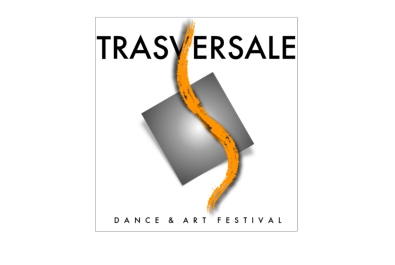 INFORMATIVA SALUTE / AUTORIZZAZIONE MINORIIl legale rappresentante (coreografo/maestro/referente) della Scuola/Associazione partecipantesi impegna a far compilare questa scheda debitamente firmataa ciascun ballerino che parteciperà al festival TRASVERSALE 2020. Le schede dovranno essere presentate il giorno disvolgimento dell’evento unitamente ad una copia del Certificato di Salute del ballerino.BALLERINI MAGGIORENNIIo sottoscritto/a_______________________________________________ Cell.___________________ Codice Fiscale |___|___|___|___|___|___|___|___|___|___|___|___|___|___|___|___|Sesso: M / F  Nato/a a ___________________________________ (prov ________) il ________________ Residente a (città, indirizzo) ________________________________________ Cap________ (prov ______) Della scuola __________________________________(città)__________In quanto maggiorenne, DICHIARO di essere consapevole della natura ludico-ricreativa e dell’impegno fisico dell’attività motoria che intendo praticare all’interno del festival, così come anche delle opportunità di consultare preventivamente, per questo, il mio medico curante. DICHIARO inoltre,sotto mia responsabilità e a piena conoscenza delle conseguenze penali previste per le dichiarazioni false dall’art. 76 del DPR 445/2000, di essermi sottoposto/a a visita medica nell’arco dei dodici mesi precedenti il festival, che attesti la sana e robusta costituzione e l’assenza di controindicazioni alla pratica coreutica.Compilando e firmando il presente modulo si dà l’assenso all'utilizzo dei dati personali sopra riportati, ai sensi del nuovo Codicesulla Privacy in base all'Art. 13 del D.Lgs 196/03 e dell'Art. 13 GDPR (regolamento Ue 2016/679). Si riconoscono in via esclusivaall’Organizzazione, con rinuncia irrevocabile a qualsiasi compenso, tutti i diritti inerenti alle registrazioni audio o video effettuatedurante il festival con qualunque apparecchiatura.DATA _______________ FIRMA (del maggiorenne) _____________________________BALLERINI MINORENNIIo sottoscritto/a_____________________________________________ Cell._____________________ In quanto esercente la patria potestà del minore___________________________________________ nato/a a ____________________________________ (prov_______) il _____________________ Codice Fiscale |___|___|___|___|___|___|___|___|___|___|___|___|___|___|___|___|Sesso: M / F del minore Residente a (città,indirizzo)___________________________________________ Cap _______ (prov_____) Della scuola ______________________________ (città)__________________AUTORIZZO il minore a partecipare al festival TRASVERSALE 2020, sollevando da ogni responsabilità l’Organizzatore in ordine alla partecipazione, al soggiorno, all’affidamento e alla custodia del minore. DICHIARO di essere consapevole della natura ludico- ricreativa e dell’impegno fisico dell’attività che il minore intende praticare all’interno del festival, così come anche delle opportunità di consultare preventivamente, per questo, il suo medico curante. DICHIARO inoltre, sotto mia responsabilità e a piena conoscenza delle responsabilità penali previste per le dichiarazioni false dall’art. 76 del DPR 445/2000, che il minore è stato sottoposto a visita medica nell’arco dei dodici mesi precedenti il festival, che attesti la sana e robusta costituzione e l’assenza di controindicazioni alla pratica coreutica.Compilando e firmando il presente modulo si dà l’assenso all'utilizzo dei dati personali sopra riportati, ai sensi del nuovo Codicesulla Privacy in base all'Art. 13 del D.Lgs 196/03 e dell'Art. 13 GDPR (regolamento Ue 2016/679). Si riconoscono in via esclusivaall’Organizzazione, con rinuncia irrevocabile a qualsiasi compenso, tutti i diritti inerenti alle registrazioni audio o video effettuatedurante il festival con qualunque apparecchiatura.DATA _______________ FIRMA(genitore o chi ne fa le veci) ___________________________